Fformatio Dyfyniadau Hir Mae detholiad o waith rhywun arall, sydd yn hirach na thair llinell, yn cael ei ystyried yn ddyfyniad hir mewn aseiniad.    Dylai dyfyniadau hir fod yn amlwg wahanol i’ch ysgrifennu chi’ch hun. Dylent, felly: ddechrau ar linell newydd peidio â chynnwys dyfynodau  bod  â blwch sengl rhwng llinellau bod wedi eu mewnoli (neu indenteiddio)Dilynwch y camau canlynol i gyflwyno dyfyniad yn gywir: Rhowch y cyrchwr ar ddechrau’r dyfyniad 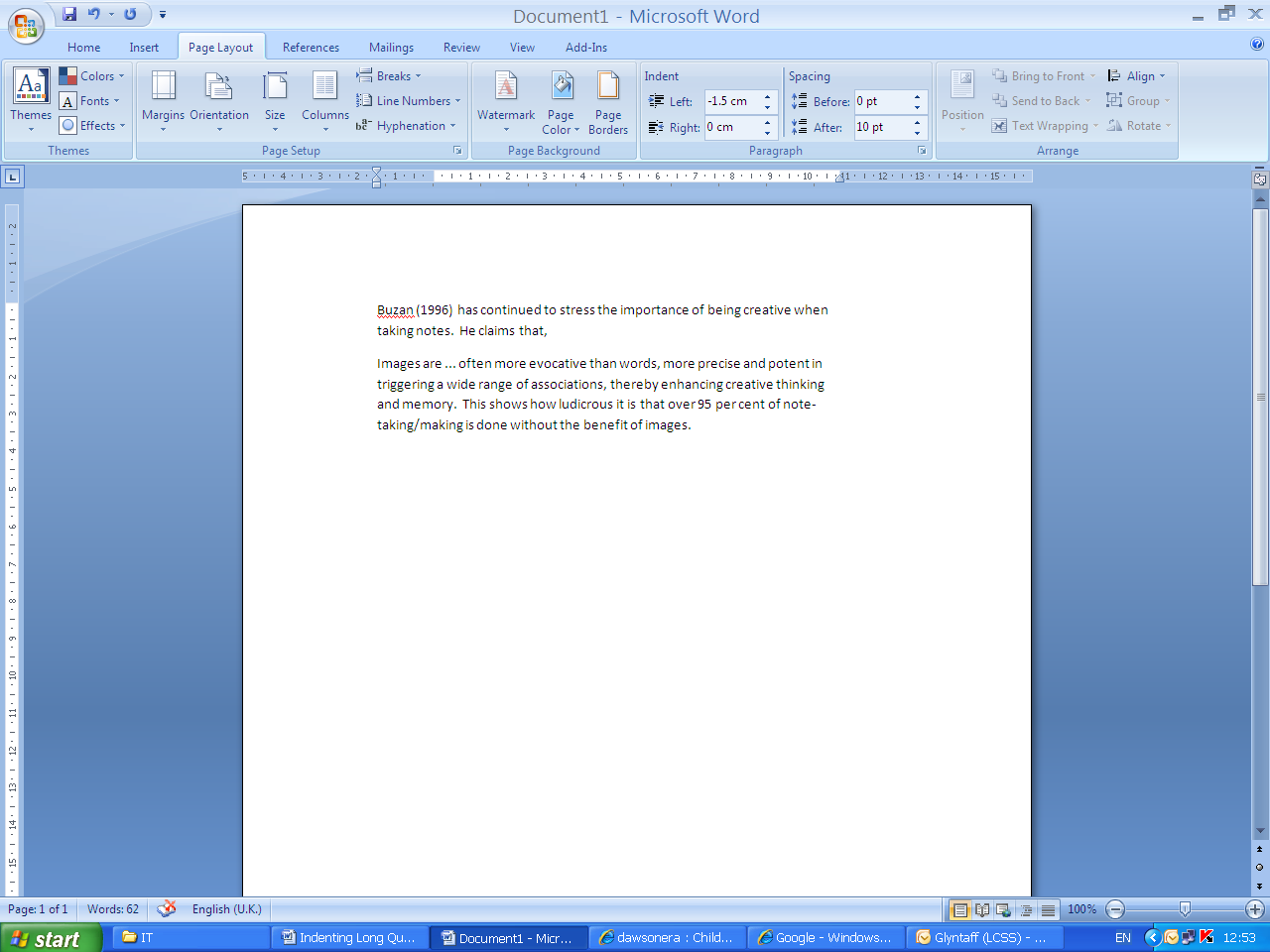  Pwyswch y botwm Tab   unwaith. 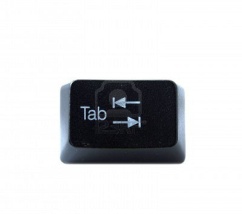 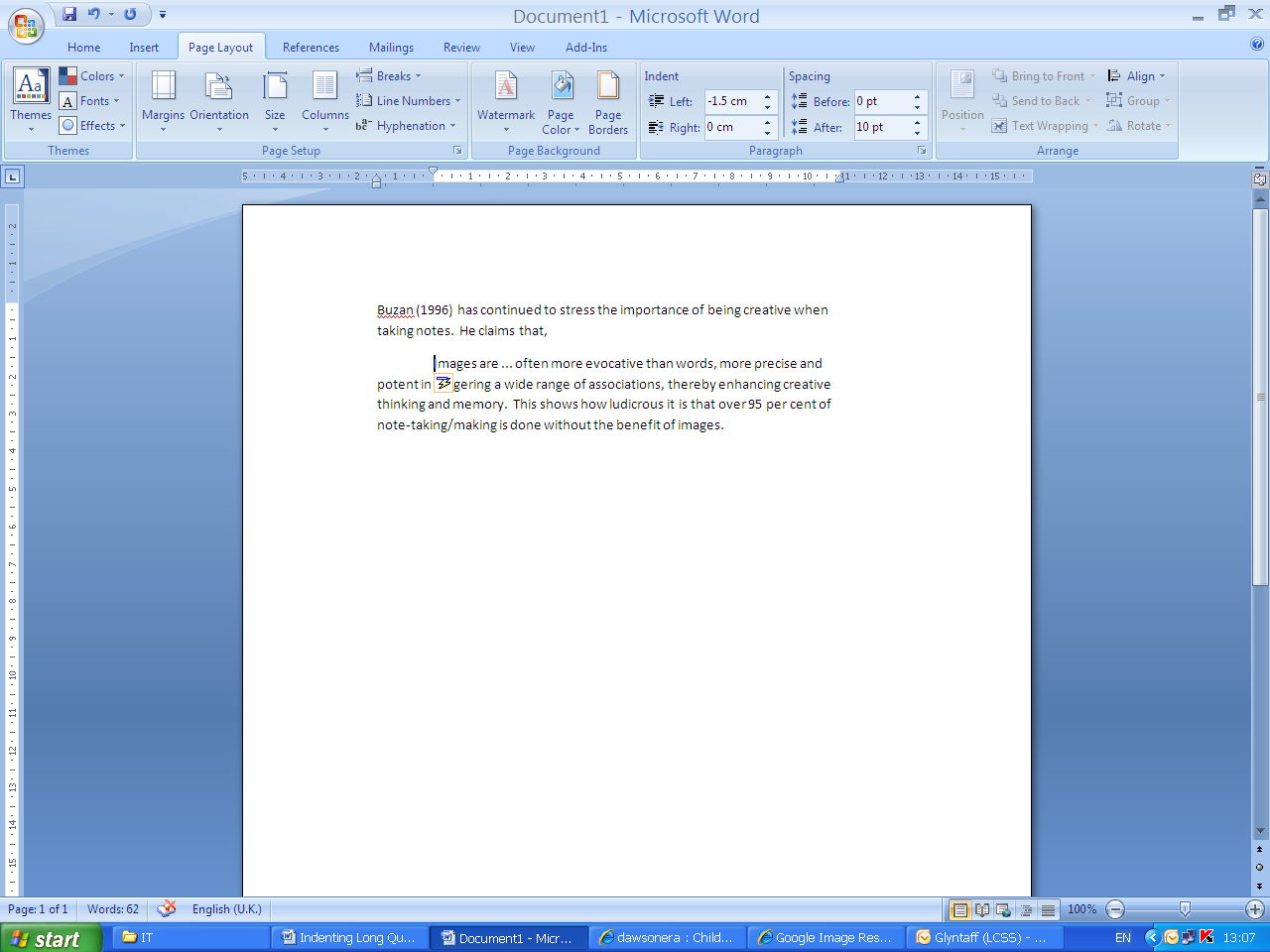 Dychwelwch y cyrchwr i ail linell y dyfyniad, a gwasgwch y botwm Tab eto. Bydd y paragraff cyfan yn symud tuag at i mewn (hynny yw, wedi ei fewnoli o’r ymyl chwith).  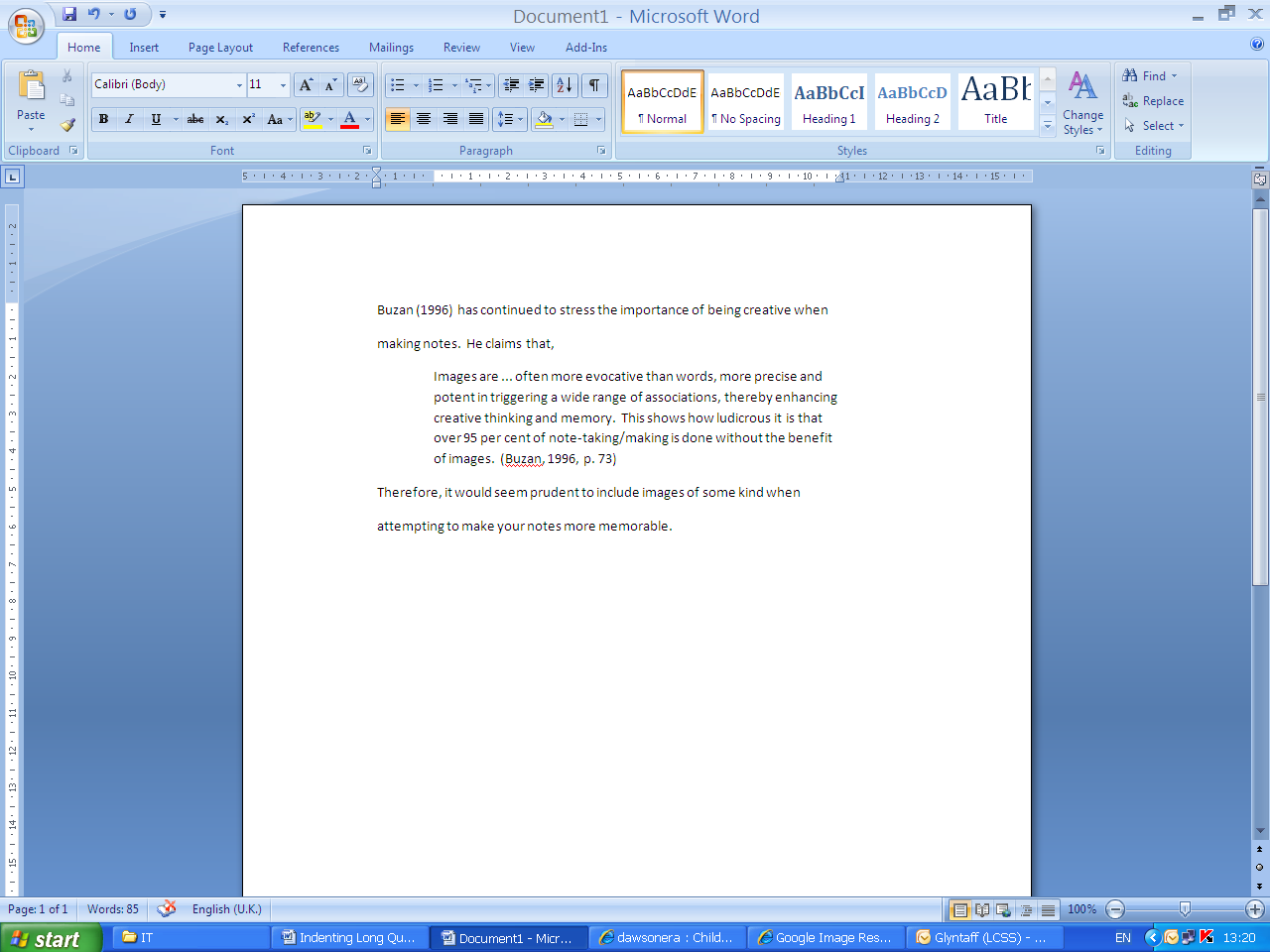 Ychwanegwch eich cyfeiriadau, a newidiwch y bylchau rhwng llinellau i fod yn rhai sengl neu 1.0 (fel yn yr enghraifft uchod).  Fel y gwelir, mae hyn yn wahanol i ddyfyniadau byr (llai na thair llinell) y dylid eu hintegreiddio yn eich ysgrifennu.  Enghraifft o ddyfyniad byr: One study has looked at human’s ability to manage time and discovered that “time perspectives emerge from cognitive processes partitioning human experience into past, present, and future temporal frames” (Zimbardo and Boyd, 1999, p.1).   The authors further claim that these dominant orientations powerfully influence a lot of human behaviour.   